Paikka: 	Hämeenlinna 05.11.2018Osallistujat: 	Veijo Matinaho, Mikko Mäkelä, Joa Hindren, Jussi Haapanen, Jörgen Nylund1. Kokouksen avaus Veijo avasi kokouksen ja asialista on: sääntömuutokset, toimintasuunnitelma, talousarvio, kilpailukalenteri, valmennusasiat, ym esille tulevat asiat.2. Sääntömuutokset:Sammuttamissääntö poistetaan kaikilta luokilta Cup-kisoissa. Jussi tekee uuden tekstin.Ala ikäraja pudotetaan 8->6 vuoteen. Jussi tekee uuden tekstin.Reitiltä poistumissääntö tarkennetaan. Jussi tekee uuden tekstin.Cup-kisassa,TR5 korvaa JM-superin, TR5j korvaa C-superin, TR6 korvaa JM- yleisen, TR6j korvaa C-yleisen, TR7 korvaa JM-vapaan ja TR7j C-vapaan. Jussi tekee uuden tekstin.Numeroliivin/paidan näkyminen jaksolla pakolliseksi. Jussi tekee uuden tekstin.Reppuriliivin käyttö pakolliseksi sääntöihin. Jussi tekee uuden tekstin.Melumittaus SM kisoihin. Jussi tekee uuden tekstin.Sarjojen pistelasku muutetaan, 20,17,15,13,11,10,9,8,7,6,5,4,3,2,140+ luokan siirto SM kisoihin TR4V luokkanaTR5j ja TR6j luokalle haetaan suomen cup arvo.3. Kilpailukalenteri:Kilpailukalenteri liitteenä, PM jos muuttaa paikkaansa niin kilpailukalenteri voi muuttua.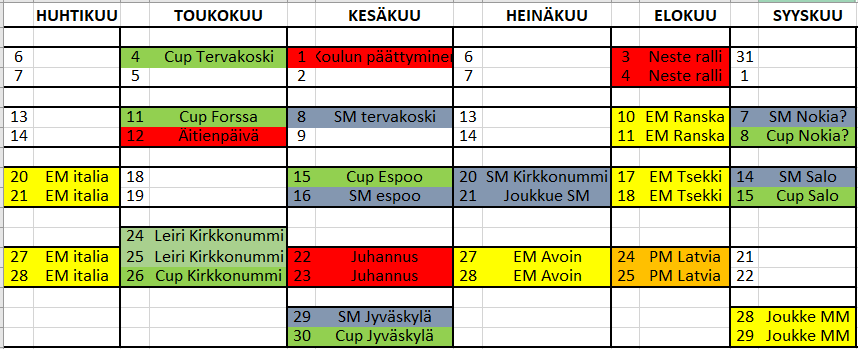 4. Toimintasuunnitelma:Toimintasuunnitelma toimitetaan liitolle, Veijo, Mikko ja Jörö hoitaa asian.5. Talousarvio:Talousarviosta keskusteltiin paljon ja asiaan palataan uudestaan puhelin palavereilla. Talousarvio toimitetaan liitton Kurrelle 08.11.2018.6. Valmennusasiat:Valmennusryhmistä keskustelua ja päätettiin tehdä kolme ryhmää. Ryhmät tullaan kutsumaan harjoituksiin ja harjoitussuunnitelma tehdään, kun valmennusryhmä on kokoontunut. Valmennusveto vastuun hoitaa Jussi Haapanen, Ossi Jahn ja Harri Oittinen.Syksyllä yritetään pitää vielä valmennustapahtuma Tervakoskella, asiasta tiedotetaan kun valmennusryhmä kokoontunut.Nuorten maajoukkue: Samuel Jääskeläinen, Mikko von Plato, Leevi Seppälä, Tessa Kallio, Max Parkkonen, Arttu Sämpi, Anton Parkkonen.(Mukaan valmennustapahtumiin kutsutaan myös nuoria TR1 ja 2 kuskeja)Haastaja ryhmä: Vilkku Selin, Kristian Ilvessuo, Veeti Kaunisto, Aaro Sämpi, Leevi Seppä, Verneri Mikkola, Joona Seppälä, Jere Mikkilä, Konsta Haapanen, Peetu Leskinen. Manu Ruotsalainen.Harrastaja ryhmä: C- luokkien kuljettajat ja kaikki muut lajin harrastajat.7. Muut asiat:Liittoon vietävät asiat: Kertalisenssin hinta 40€Reppurilisenssi 60€X-trial järjestäminenKilpailun järjestämismaksun alentaminen8. Kokouksen päättäminenVeijo päätti kokouksen klo 20.30Pöytäkirja tarkastettu ja hyväksytty___  .  ___ .  2018Veijo Matinaho		Jörgen NylundPuheenjohtaja		Sihteeri